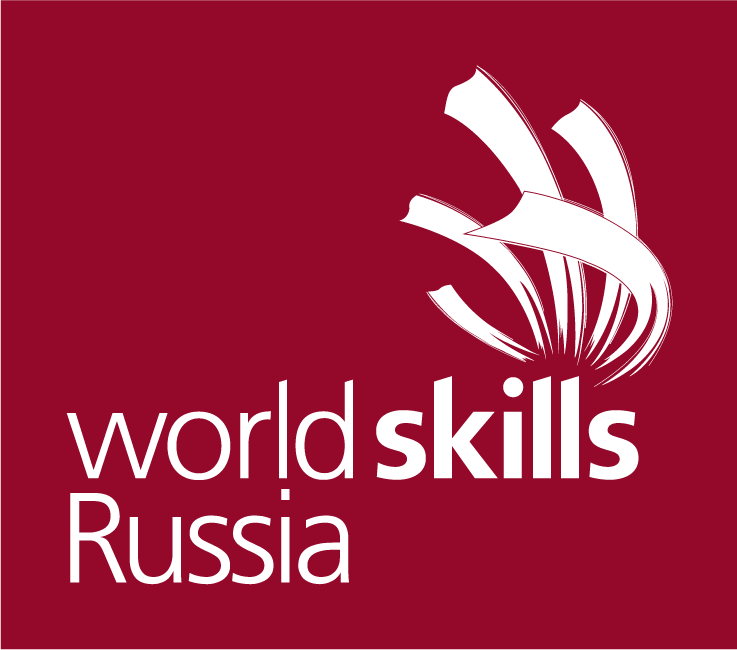 Выбран победитель РТ по компетенции «Ремонт и обслуживание легковых автомобилей» Фотоотчет: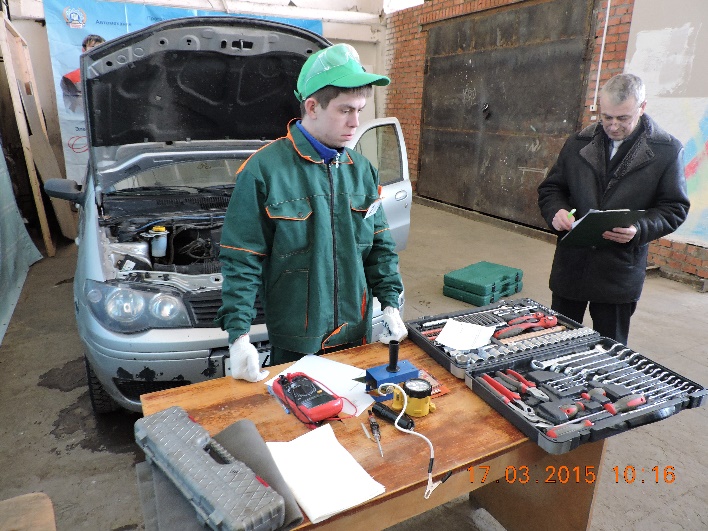 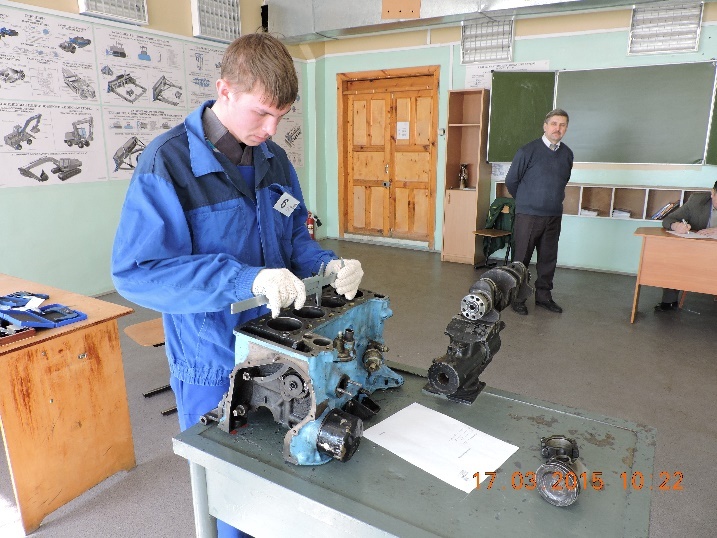 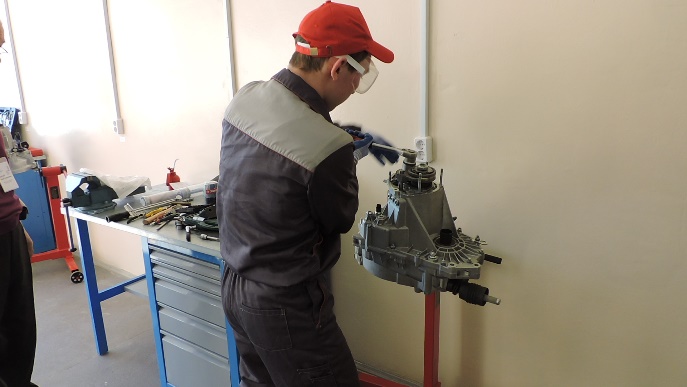 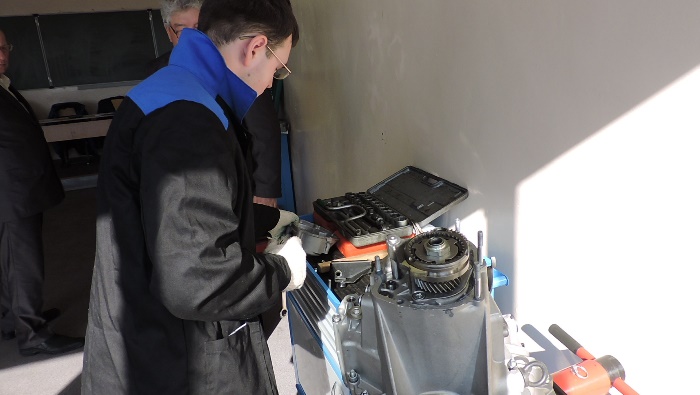 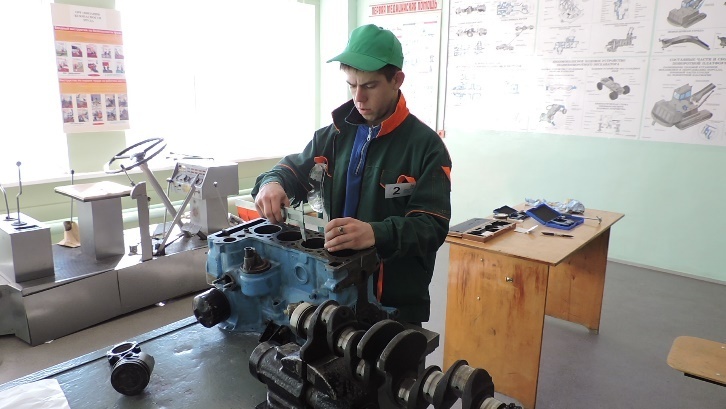 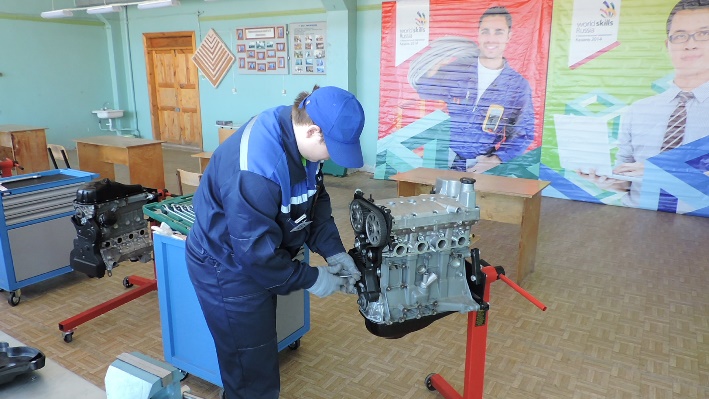 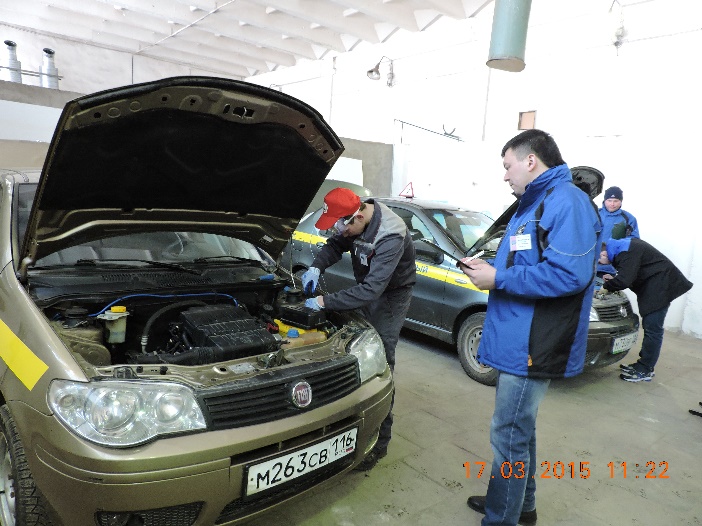 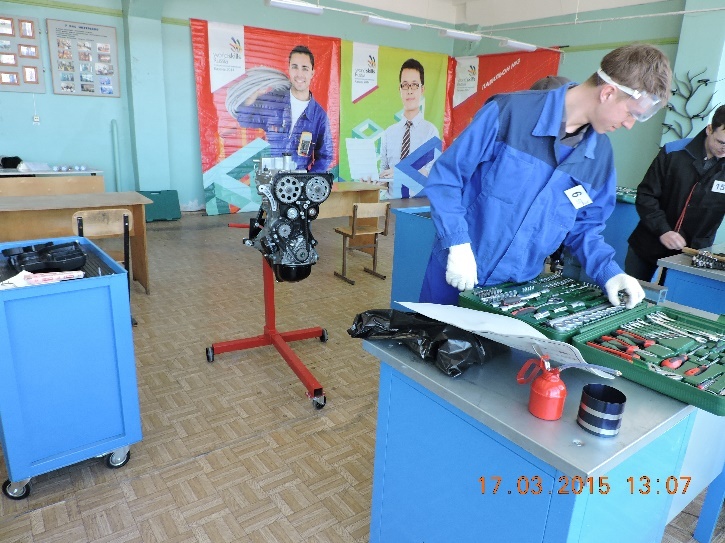 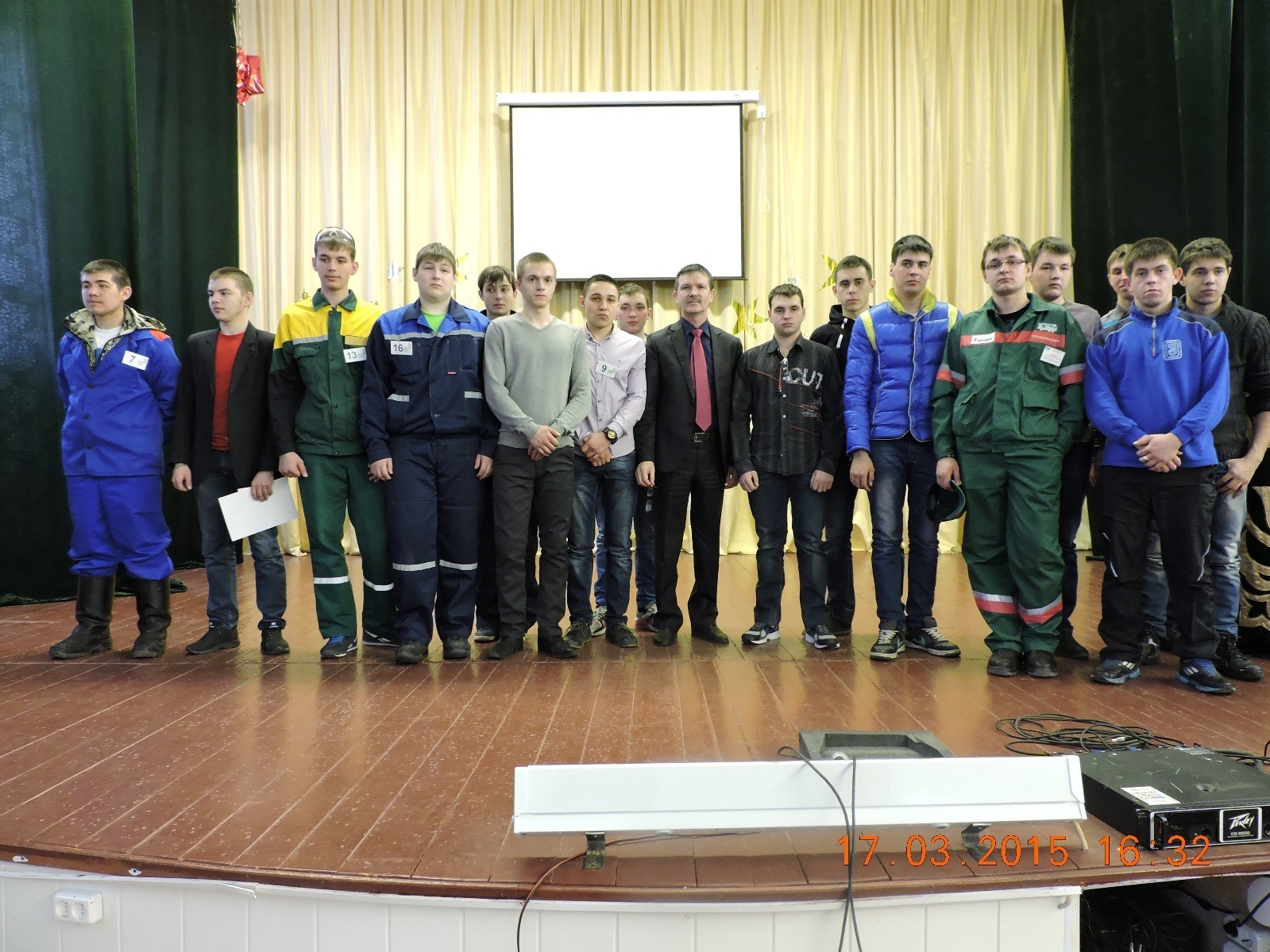 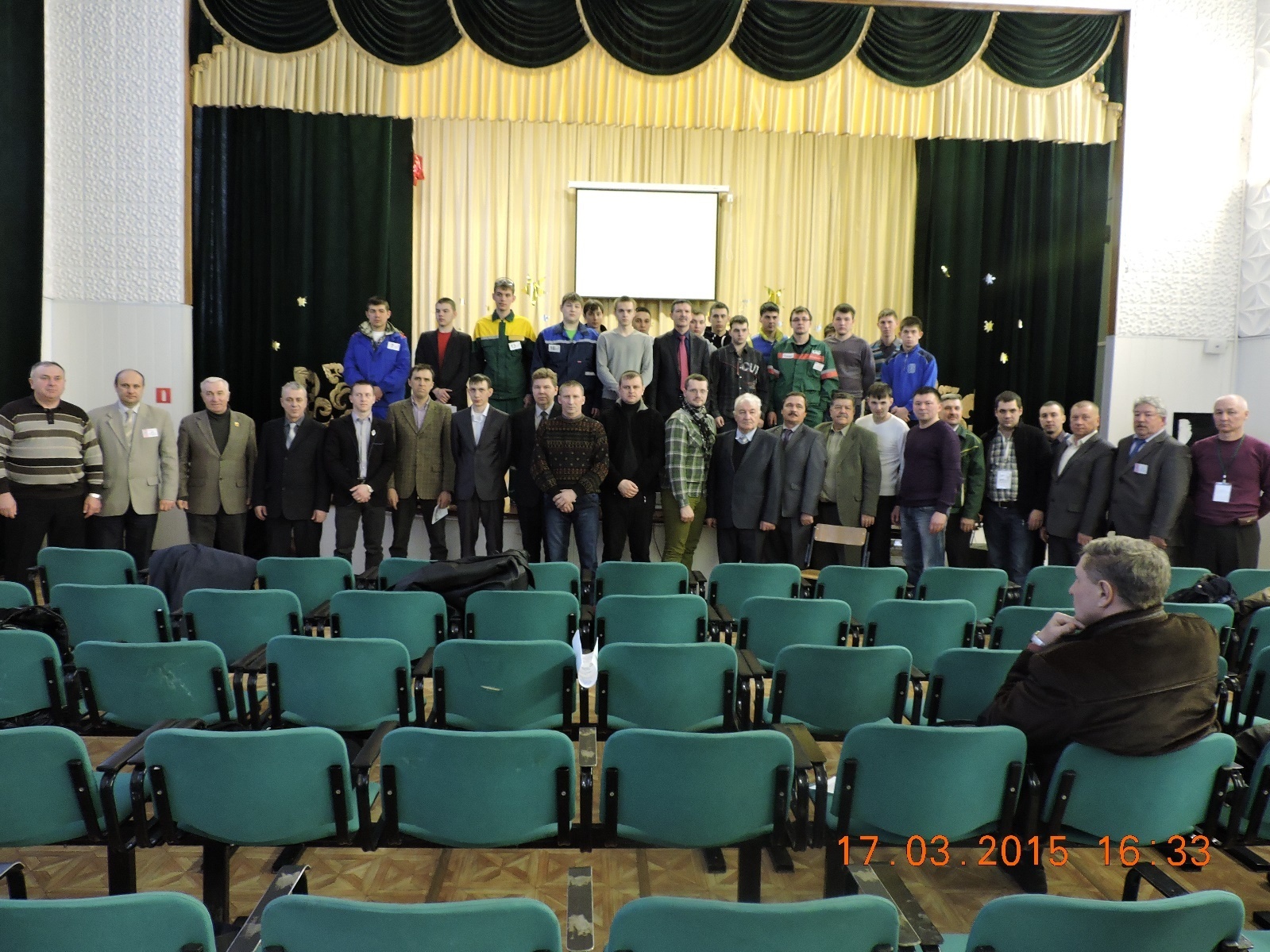 